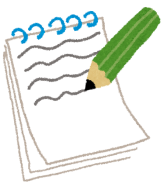 分　　野テーマ参加希望に○をつけてください歴史・文化のまちづくり多文化共生・歴史・文化元気なまちづくりイベント・地域活動・防犯／防災みんなのまちづくり高齢者福祉・障がい者福祉未来あるまちづくりこどもの健全育成・環境活動